ПРОЕКТ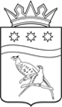   СОВЕТ НАРОДНЫХ ДЕПУТАТОВ БЛАГОВЕЩЕНСКОГО МУНИЦИПАЛЬНОГО ОКРУГА АМУРСКОЙ ОБЛАСТИ(первый созыв)РЕШЕНИЕПринято Советом народных депутатов Благовещенского муниципального округа          _______2023 г.О внесении изменений в Устав Благовещенского муниципального округа Амурской областиВ соответствии с Федеральным законом от 06.02.2023 № 12-ФЗ «О внесении изменений в Федеральный закон «Об общих принципах организации публичной власти в субъектах Российской Федерации» и отдельные законодательные акты Российской Федерации», Совет народных депутатов Благовещенского муниципального округар е ш и л:1. Внести в Устав Благовещенского муниципального округа Амурской области, принятый решением Совета народных депутатов Благовещенского муниципального округа от 24.11.2023 № 64 следующие изменения:В статье 37:а) часть 12 признать утратившей силу;б) дополнить частью 16.1 следующего содержания:«16.1. Полномочия депутата представительного органа муниципального образования прекращаются досрочно решением представительного органа муниципального образования в случае отсутствия депутата без уважительных причин на всех заседаниях представительного органа муниципального образования в течение шести месяцев подряд.» 2. Настоящее решение вступает в силу после официального опубликования в   газете «Амурская земля и люди» после его государственной регистрации.3.Направить настоящее решение в Управление Министерства юстиции Российской    Федерации    по    Амурской    области    для   государственной регистрации и официального опубликования на интернет-портале Министерства юстиции Российской Федерации.Председатель Совета народных депутатовБлаговещенского муниципального округа                                                         С.А. МатвеевГлава Благовещенского муниципального округа                                                       Д.В. Салтыков________2023 г.№ ____